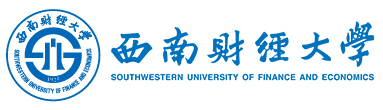      申 报 渠 道：□________ 学院推荐  □自主申报填 制 须 知1.本申报书适用于西南财经大学第七届“把西财带回母校”寒假社会实践活动的项目申报，是项目立项和验收的重要依据，请各申报队伍严格按照要求填写、制作。2.本申报书须使用仿宋小四号字体、单倍行距填写，注意排版美观，不留大幅空白。3.本申报书须黑白双面印制，并与中学接收函一同装订成册（在材料左侧上、下1/4处各装订一枚订书钉）。4.坚持诚信原则，严禁填写内容存在抄袭、剽窃、套用、伪造、数据造假或人工智能代写等不端行为。5.建议在提交电子版申报材料时将申报书转换为PDF格式，避免格式错乱。一、基本信息二、项目设计论证（800-1500字）三、项目实施与完成条件（800-1000字）四、项目目标成果（500-1000字）五、项目审核队 伍 名 称：队 长 姓 名：实 践 省 份：实 践 中 学：队长信息姓名政治面貌性别出生年月队长信息学号年级专业手机号码队长信息毕业高中省     县（市、区）            中学省     县（市、区）            中学省     县（市、区）            中学省     县（市、区）            中学省     县（市、区）            中学QQ号队长信息个人在校期间表现情况及社会活动经历（200字以内）其他成员信息姓名学号政治面貌学院年级专业年级专业手机号码毕业中学其他成员信息其他成员信息其他成员信息其他成员信息实践高中学校简介（150字以内）实践高中学校简介（150字以内）预计活动时间预计活动时间年  月  日     —    年  月  日年  月  日     —    年  月  日年  月  日     —    年  月  日年  月  日     —    年  月  日年  月  日     —    年  月  日年  月  日     —    年  月  日年  月  日     —    年  月  日活动地点活动地点省        市        县（市、区）                 中学省        市        县（市、区）                 中学省        市        县（市、区）                 中学省        市        县（市、区）                 中学省        市        县（市、区）                 中学省        市        县（市、区）                 中学省        市        县（市、区）                 中学（一）项目意义（二）项目内容设计（包括但不限于时间安排、活动流程、前期准备、宣讲内容与形式、后期跟进等）（一）队伍成员能力与分工（二）安全预案（项目的预期效果和活动影响等）项目承诺项目承诺项目承诺项目承诺本人及团队成员承诺遵守实践项目规定的纪律要求，注意人身财产安全，增强防盗、防骗和交通安全意识，做好安全预案，按照要求购买短期意外保险。认真学习宣讲材料，自觉维护西财形象，不虚假宣传、不私自承诺。坚持诚信原则，相关实践材料不存在抄袭、剽窃、套用、伪造、数据造假或人工智能代写等不端行为。如有违反，本人承担相关责任。项目负责人签字：项目组成员签字：                                       年    月    日本人及团队成员承诺遵守实践项目规定的纪律要求，注意人身财产安全，增强防盗、防骗和交通安全意识，做好安全预案，按照要求购买短期意外保险。认真学习宣讲材料，自觉维护西财形象，不虚假宣传、不私自承诺。坚持诚信原则，相关实践材料不存在抄袭、剽窃、套用、伪造、数据造假或人工智能代写等不端行为。如有违反，本人承担相关责任。项目负责人签字：项目组成员签字：                                       年    月    日本人及团队成员承诺遵守实践项目规定的纪律要求，注意人身财产安全，增强防盗、防骗和交通安全意识，做好安全预案，按照要求购买短期意外保险。认真学习宣讲材料，自觉维护西财形象，不虚假宣传、不私自承诺。坚持诚信原则，相关实践材料不存在抄袭、剽窃、套用、伪造、数据造假或人工智能代写等不端行为。如有违反，本人承担相关责任。项目负责人签字：项目组成员签字：                                       年    月    日本人及团队成员承诺遵守实践项目规定的纪律要求，注意人身财产安全，增强防盗、防骗和交通安全意识，做好安全预案，按照要求购买短期意外保险。认真学习宣讲材料，自觉维护西财形象，不虚假宣传、不私自承诺。坚持诚信原则，相关实践材料不存在抄袭、剽窃、套用、伪造、数据造假或人工智能代写等不端行为。如有违反，本人承担相关责任。项目负责人签字：项目组成员签字：                                       年    月    日学院推荐意见（院级推荐队伍需填写此栏）学院推荐意见（院级推荐队伍需填写此栏）学院推荐意见（院级推荐队伍需填写此栏）学院推荐意见（院级推荐队伍需填写此栏）指导老师联系方式推荐立项原因                 指导老师（签字）：（学院盖章）年   月   日                 指导老师（签字）：（学院盖章）年   月   日                 指导老师（签字）：（学院盖章）年   月   日学院意见学院意见学院意见学院意见学院（签字）（盖章）：          年   月   日学院（签字）（盖章）：          年   月   日学院（签字）（盖章）：          年   月   日学院（签字）（盖章）：          年   月   日学校意见学校意见学校意见学校意见学生工作部        校团委  年   月   日学生工作部        校团委  年   月   日学生工作部        校团委  年   月   日学生工作部        校团委  年   月   日